Smokefree Environments and Regulated Products Act 1990Proposals for regulations:
Summary of submissions2021Citation: Ministry of Health. 2021. Smokefree Environments and Regulated Products Act 1990: Proposals for regulations – summary of submissions. Wellington: Ministry of Health.Published in August 2021 by the Ministry of Health
PO Box 5013, Wellington 6140, New ZealandISBN 978-1-99-100730-8 (online)
HP 7754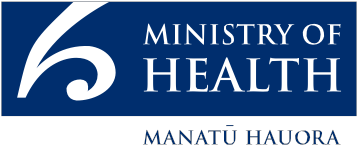 This document is available at health.govt.nzContentsIntroduction	1Overview of submission feedback	2Summary of submission analysis	3Regulatory proposal 1: Defining an internal area	3Regulatory proposal 2: Specialist vape retailer approvals	4Regulatory proposal 3: Promotion, information and advice	5Regulatory proposal 4: Packaging	11Regulatory proposal 5: Product notification and safety	13Regulatory proposal 6: Annual reporting and returns	15Regulatory proposal 7: Fees	16Appendix: List of submitters	18IntroductionThe Smokefree Environments and Regulated Products (Vaping) Amendment Act 2020 came into force on 11 November 2020. This means that vaping products, in addition to tobacco products and herbal smoking products, are now regulated under the Smokefree Environments and Regulated Products Act 1990 (the Act).The amended Act has regulation-making powers to bring the new provisions of the Act into effect. The Ministry of Health publicly consulted on a range of regulatory proposals to support these new provisions, including:defining an internal areaspecialist vape retailer approvalspromotion, information and advicepackagingproduct notification and safetyannual reporting and returnsfees.This report summarises the submissions the Ministry received as part of the public consultation process.Overview of submission feedbackThe Ministry received a total of 2,521 submissions, comprising 227 individual submissions (from the general public, consumers, industry, researchers and the health sector); 919 submissions from engagement sessions with Māori and Pacific peoples facilitated by Hāpai te Hauora, which holds the Ministry’s National Tobacco Control Advocacy contract, and Tala Pasifika; and an additional 1,375 largely pro-forma submissions from general retailers (such as dairies, supermarkets and petrol stations).As expected, most submitters supported the need for regulations. Otherwise, feedback was wide-ranging on a number of proposals. In general, industry and consumers of vaping products wished to see less stringent requirements, while health professionals and the general public supported a more comprehensive approach.Summary of submission analysisRegulatory proposal 1: Defining an internal areaContextThe Act defines an internal area, which is an area where smoking and vaping are prohibited (for example, in a bar), as:an area within or on the premises or vehicle that, when all its doors, windows and other closeable openings are closed, is completely or substantially enclosed by –(i)	a ceiling, roof, or similar overhead surface; and(ii)	walls, sides, screens, or other similar surfaces; and(iii)	those openings.For clarification purposes, a new regulation-making power enables the existing definition to be replaced if needed. The Ministry consulted on four options:the status quo, as set out abovedefining an internal area as an area completely or partially enclosed with a roof or overhead structure of any kind, whether permanent or temporaryprescribing the maximum percentage of roof/wall coverage for any premise or structure (for example, a space could be defined as an internal area if the total area of the roof and walls covered 50 percent of the perimeter)establishing an assessment tool that considers air quality (an earlier model was found by the High Court to be inconsistent with the statutory definition of an open area, where smoking is allowed).The Ministry’s stated preference was option b, as it would be relatively simple to understand and administer.FeedbackJust under half of all submitters responded to this proposal.Half of submitters who responded (generally smokefree enforcement officers, public health units and health sector agencies) were in favour of option b. The remaining submitters (generally hospitality venues and organisations) were largely in favour of option a. A small number supported option c, and there was almost no support for option d.All submitters considered that option b would effectively extend ‘internal areas’ (where smoking is prohibited) into outdoor dining and drinking areas.Some submitters noted that hospitality venues had invested heavily in designing spaces to meet the current definition.SummaryThe Ministry does not propose regulations are made at this stage. The proposal to change the definition was intended to clarify current policy, not amend it (that is, by extending the definition of internal areas). Consultation highlighted that the Ministry’s preferred option could change the current policy. The Ministry considers that further work and targeted consultation is needed to determine a preferred option.Regulatory proposal 2: Specialist vape retailer approvalsContextThe Act prevents the Director-General of Health from approving a person’s application to be a specialist vape retailer unless the Director-General is satisfied that:(a)	the retail premises in which the vaping products are or will be sold are a fixed permanent structure; and(b)	at least –(i)	70% of the person’s total sales from the retail premises are or will be from the sale of vaping products, or(ii)	60% of the person’s total sales from the retail premises are or will be from the sale of vaping products and the Director-General is satisfied that the lower threshold is appropriate in the circumstances, and(c)	any requirements in regulations have been met.In determining whether the lower threshold is appropriate in the circumstances, the Director-General must consider:(a)	the geographic location of the retail premises; and(b)	the population in relation to which the retailer carries out their business; and(c)	any prescribed criteria.The Ministry sought feedback on the extent to which the Director-General should consider rurality and other criteria when determining whether to approve a person’s application to be a specialist vape retailer with the lower threshold of 60 percent of sales from vaping products.FeedbackThe majority of submitters responded to this proposal. Most indicated that regulations were necessary to determine whether the lower threshold is appropriate.Two-thirds of these submitters, and almost all retailers who responded, did not agree that being in a rural location should be a consideration for the lower sales threshold.A similar number of submitters proposed that the Director-General should take other criteria into account when assessing specialist vape retailer applications, including:proximity to schools, preschools, etcsmokers’ access to the full range of vaping productsretailers being of good characterlimiting the density of vape shops in an arearequiring staff to be trainedlimiting the range of non-vaping products that can be sold.SummaryThe Ministry does not propose setting additional criteria in regulations at this stage. However, the Director-General will take submitters’ proposed considerations into account when setting the Ministry’s operational policy for assessing specialist vape retailer applications, and will keep this matter under review.Regulatory proposal 3: Promotion, information and adviceThe Act prohibits the publication of advertisements for a regulated product. The definition of ‘regulated product advertisement’ covers multiple mediums and formats (for example, words, pictures, devices, broadcasting and telecasting) that promote or encourage the sale or use of a regulated product.The Act also sets out exemptions to this prohibition; the regulatory proposals focused on these provisions.3.1	Display of vaping products in retail settingsContextThe Act allows the display of vaping products within any retail premises or on any website, subject to any regulations which may be in force. The Ministry proposed that the display of vaping products did not need to be regulated at this stage, as existing displays did not appear to be problematic.FeedbackThe majority of all submitters responded to this proposal.One-quarter of these submitters agreed that regulations did not need to be made at this stage, as they believed the existing prohibitions were already too restrictive and reduced opportunities to promote the benefits of switching from smoking to vaping or other less harmful products.The majority of submitters who disagreed with the proposal disagreed with the provision of the Act that enables vaping products to be displayed at all, rather than disagreeing with the proposal itself. Many of these submitters considered that vaping products should have the same prohibitions as tobacco products and not be visible in retail settings at all.SummaryThe Ministry does not propose regulations are made at this stage, and will keep this matter under review.3.2	Price lists given to retailers for tobacco products onlyContextThe Act allows manufacturers to provide their price lists to retailers if the price list:complies with the regulationsincludes the health messages required by or under Part 3 of the Act.The Ministry proposed restrictions on the content and form of information that can be included on tobacco product price lists. This was to stop price lists from being used by manufacturers to promote tobacco sales (for example, through incentive schemes for retailers).FeedbackUnder half of all submitters responded to this proposal.Fourteen percent of submitters agreed with the proposal to restrict the content and form of information on tobacco price lists. These submitters were from the health sector, stop-smoking services and smokefree advocacy groups, as well as two major retailers. Submitters noted that access to this type of information without restrictions could be used for promotional purposes such as incentive schemes and product promotions.The remaining majority of submitters disagreed with the proposal. These submitters were largely retailers who considered that price list information should not be restricted on the basis that all stakeholders, including their customers, should be able to access full information about tobacco products. Two tobacco companies also disagreed with the proposal.A small number of submitters suggested other information that they considered should be allowed on manufacturers’ price lists for tobacco products (for example, nicotine strength, other technical product details where the product was less harmful and reminders of the health benefits of switching to vaping).SummaryThe Ministry proposes no changes to the proposals based on consultation feedback.3.3	Public health messagesContextUnder the Act, a public service, or an individual or organisation that is funded by a public service, may publish a public health message issued by the Director-General of Health for the purposes of the Act or any of its parts.The intent of this provision is to enable public messaging to support the purposes of the Act, which includes supporting smokers to switch to less harmful regulated products and discouraging non-smokers, especially children and young people, from taking up vaping or using smokeless tobacco products.FeedbackOnly a small proportion of the total number of submitters responded to this proposal. Of these, approximately half thought there was additional information, beyond that already outlined on the Ministry’s ‘Vaping Facts’ website (https://vapingfacts.health.nz), that should be designated as a public health message issued by the Director-General for public services and any publicly funded individuals to use.Suggestions for additional information included a greater emphasis on the health risks of vaping and the fact these were unknown, coupled with more of a focus on not smoking (anything) as the best option. Some submitters highlighted the fact that some vaping products contained nicotine and might be as additive as tobacco smoking.SummaryThe Ministry will take this feedback into account when it updates the ‘Vaping Facts’ website.3.4	Vaping product information in retail settingsContextThe Act allows the provision of information relating to vaping products in retail settings in accordance with regulations. In the absence of regulations, a retailer may provide information within their retail premises or on their website about vaping being a less harmful alternative to smoking.The Ministry proposed allowing harm-reduction notices with a specified wording and form, to ensure these notices did not cross over into advertising. Use of these notices would be optional for retailers. FeedbackOver half of all submitters responded to this proposal.A large majority of these submitters disagreed with the proposal to limit the information about vaping products in retail premises and on retailers’ websites to the three written authorised statements as outlined in the consultation document.The generic retailer groups generally disagreed with this proposal, because they wanted to be allowed to communicate more information about their products – particularly on how vaping works, its features, its pricing and its benefits.Other respondents disagreed with this proposal because they opposed promotion of any kind by generic retail businesses.Specifically, the three proposed statements generated a large volume of feedback. Half of submitters were unsupportive of the statements as they were presented. Concerns centred on:an opinion that the ‘switch completely’ message does not recognise the process and time it takes for someone to make the shift from smoking tobaccoan opinion that any ‘authorised messages’ should be worded differently; for example, ‘vaping is not healthy’, ‘vaping is harmful’, ‘quitting smoking is the safest option’, ‘quitting vaping is ideal’ or ‘vaping poses risks to non-smokers’messages are in English only.With respect to the proposed format detailed in the consultation document, the large majority of submitters agreed with the parameters suggested.Submitters unsupportive of the proposed format specifications noted that vaping and tobacco products are completely different, and therefore different approaches are required to support people to shift away from smoking tobacco.SummaryThe Ministry proposes updating the statement wording to reflect feedback and to ensure that the messages are available in te reo Māori and other languages commonly spoken in New Zealand.3.5	Product availability notices in retail premisesContextThe Act allows product availability notices for vaping products in retail premises or on websites, and allows regulations to be made that specify the content and form of such notices. Use of these notices would be optional for retailers.The Ministry proposed that regulations be made that align with those for tobacco products, with some amendments where necessary.FeedbackA small number of submitters responded to this proposal; most were in agreement.Of those who disagreed with the proposal, feedback ranged from an opinion that availability notices should not be allowed to an opinion that the requirements were too restrictive.SummaryThe Ministry proposes no changes to the proposals based on consultation feedback.3.6	Point-of-sale information on purchase ageContextThe Act allows regulations to be made that require retailers to display R18 notices at each point-of-sale at their place of business or internet site. There are no mandatory requirements for R18 notices at point-of-sale for tobacco products.The Ministry proposed a mandatory requirement for retailers to display R18 notices at each point-of-sale for vaping products. This is because, unlike tobacco products, vaping products may be on display and accessible to children and young people under the age of 18.FeedbackJust under half of all submitters responded to this proposal; most were in agreement.The small number of submitters who disagreed with the proposal largely focused on whether the requirement to display R18 notices at every point-of-sale was necessary. We note that this is a requirement of the Act itself.SummaryThe Ministry proposes no changes to the proposals based on consultation feedback.3.7	Suitably qualified health workersContextUnder the Act, a ‘suitably qualified health worker’ can provide any advice or messages to an individual or group for the purpose of supporting the individual or group to transition from smoking to vaping. A ‘suitably qualified health worker’ is defined in the Act as:(a)	a registered health practitioner, or(b)	a person who:(i)	has completed the Stop Smoking Practitioners Programme certified by the New Zealand Qualifications Authority (the programme), or(ii)	is undertaking the programme and is being supervised by a person who has completed the programme, or(iii)	is a peer support worker and is being supervised by a person who has completed the programme, or(c)	a person specified by the Director-General by notice in the Gazette.The Ministry proposed not adding any other category of person at this stage and sought feedback from stakeholders on whether they agreed with this proposal; if they disagreed, we asked what categories should be added and why.FeedbackA small number of submitters responded to this proposal.Just under one-quarter of these submitters agreed with this proposal.Other submitters suggested that retailers should be added, as they have expertise with respect to supporting their customers to quit tobacco smoking by switching to vaping.Submitters also noted other issues, such as the ‘health worker’ status of retail pharmacy staff (pharmacy technicians), the need for clarity on the definition of peer support workers and the need for supervisory oversight from suitably qualified health professionals.SummaryThe Ministry will take this feedback into account when considering additional categories.Regulatory proposal 4: PackagingContextThe Act requires the packaging of a regulated product to comply with any requirements set out in regulations. Standardised packaging requirements for tobacco products, which include pictorial health warnings, have been in place since 2017.The Ministry considers the existing packaging requirements for tobacco products are not appropriate for products that are not smoked; that is, vaping and smokeless tobacco products.The Ministry proposed to set tailored requirements for vaping products and smokeless tobacco products that acknowledge the relatively low risk of these products compared with smoked tobacco products. The proposals were based on the United Kingdom’s packaging requirements, which are based on the European Union Tobacco Products Directive, tailored to the New Zealand context.The proposed timeframe for implementation was aligned with that given when New Zealand standardised its tobacco packaging in 2018.FeedbackVaping requirementsThe majority of submitters responded to this proposal; most were in agreement with the proposed wording of the health warning and panel proposals.The small number of submitters that disagreed (primarily those who identified as members of the public) suggested a mix of stronger warnings, differently worded warnings, the inclusion of pictures and fewer or no warnings. Suggestions for additional wording included warnings that the products should only be used when quitting, that the long-term consequences of vaping are unknown and that use in pregnancy or by tamariki is unsafe. A small number of submitters suggested that the proposed warnings were too small and that information about how to contact Quitline could be included.Many submitters directly or indirectly raised the use of te reo in the warning – many positive comments were received, but some industry submitters wanted fewer words, and were concerned about the space that the te reo warning would take up, especially on small containers/packaging media.A large majority of submitters agreed with the product presentation proposals.Of those who disagreed (less than one-quarter of submitters), some (mainly vaping product suppliers) were concerned about the prohibition on use of descriptive words, depiction of food and the use of the term ‘organic’. One noted that vaping is an evolving technology and that manufacturers are competing to make better products, and said that these likely prohibitions removed the incentive for them to do so.Other submitters were concerned about the restriction on communicating recycling information, and a further comment suggested the Ministry should also include a ban on the use of cartoon characters or imagery or names that resembled children’s toys.Most submitters did not respond to the proposal outlining five safety messages to be included on the label of vaping substance containers. Of those who did, the majority of submitters agreed with the safety messages as proposed. Of the very small number who disagreed, some submitters wanted the wording to make it clearer that vaping is harmful, that its long-term effects are unknown and that vaping substances are not safe for use by children, young people and pregnant women.Smokeless tobacco requirementsThe majority of all submitters responded to this proposal; most were in agreement with the proposed wording of the health warning. Most submitters did not respond to suggested specifications for the health warning panel for smokeless tobacco products.A small number of submitters did not agree with this proposal (primarily those who identified themselves as members of the public). Some were broadly concerned with smokeless tobacco use, and felt this should not be encouraged in comparison with vaping. A number of submitters considered that the proposal did not capture the differences between snus (an oral smokeless tobacco product which is usually placed behind the upper lip) and smokeless tobacco products such as heated tobacco sticks. Some thought that the warnings for these products should be the same as warnings for cigarettes, or suggested plain packaging. TimeframesOnly a small number of submitters responded to this proposal.Submitters had mixed views on to the proposed timeframes for compliance with the new packaging requirements. Those who supported a shorter timeframe included small retailers and others concerned about safety and access by children and young people. Others considered that a two-year timeframe was more appropriate, to allow time for offshore ordering and shipping.SummaryThe Ministry proposes minor amendments to product presentation (for example, allowing recycling information and prohibiting the use of cartoons and toys on packaging).The Ministry also considers that 12 months provides sufficient time for manufacturers to implement the proposed packaging requirements.Regulatory proposal 5: Product notification and safetyThe Act requires manufacturers and importers to notify the Ministry of their intention to sell vaping products and smokeless tobacco products before the products can be sold in New Zealand.As part of the notification requirement, these products must also meet safety requirements. The Act enables these requirements to be set out in regulations.5.1	Product notification requirementsContextThe Ministry outlined proposals for what details a manufacturer or importer will be required to provide when they register on the Ministry’s database and declare those details are accurate and comply with the new legislation.FeedbackLess than 10 percent of submitters responded to this proposal.Of those who responded, the vast majority agreed with the proposals for notification requirements.The most common feedback from submitters that disagreed with the proposals related to the requirement to notify individual components, the effort required to notify large numbers of products and the commercial sensitivity of proprietary ingredients.Some submitters appeared to have misunderstood that a single notification encompasses multiple sizes and strengths of a particular brand variant of a vaping substance.SummaryThe Ministry proposes to amend notification requirements to enable replacement parts for a device to be notified as part of a device notification, reducing the number of notifications needed. This will better align the notification requirements for vaping devices with those for vaping substances and smokeless tobacco products.The Ministry will also clarify with the sector that different container sizes or nicotine strengths of the same brand of product can be notified under a single notification and will therefore attract only one notification fee.The Ministry will also provide a facility through which a notifier can mark ingredients as proprietary so that recipes can be kept confidential.5.2	Product safety requirementsContextThe Ministry proposed to base New Zealand’s product safety regulations on the European Union (EU)’s and United Kingdom’s (UK) legislation and guidance, tailored to the New Zealand context where appropriate.FeedbackMore than three-quarters of responses to this proposal were pro-forma responses from general retailers.While submitters largely agreed with basing the vaping product safety requirements on the UK and EU legislation and guidance, a number of submitters provided additional comment on specific requirements, particularly in relation to nicotine concentration, nicotine salts, container size, sweeteners and flavours.Some submitters questioned the inclusion of requirements regarding training, the handling of nicotine and the use of personal protective equipment, as these issues are covered by the Health and Safety at Work Act 2015 and the Hazardous Substances and New Organisms Act 1996. Submitters also sought clarification on product testing requirements.SummaryThe Ministry proposes to amend the product safety requirements to increase container sizes, restrict the ban on sweeteners to those known to be harmful and remove requirements covered in other legislation (such as the Health and Safety at Work Act).Regulatory proposal 6: Annual reporting and returnsContextThe Act requires manufacturers, importers and specialist vape retailers to provide an annual return to the Ministry no later than 31 January each year showing sales-related information for the previous calendar year. This is consistent with existing requirements for tobacco products.For manufacturers and importers, the Ministry proposed adapting existing tobacco product reporting requirements for vaping products.Proposals for specialist vape retailers included the requirement to report annually, for each approved vaping premise and website, with detailed sales-related information.The Ministry also proposed that reporting requirements define brand variants by different flavours and different nicotine strengths, because this information will enable the Ministry to develop a better understanding of product demand from vapers, which will in turn inform future review of the regulations.In terms of format, the Ministry proposed to provide a spreadsheet template for notifiers and specialist vape retailers to complete and file annually (by 31 January each year).FeedbackSubmitters that responded to this proposal were largely manufacturers and importers.The majority of these submitters supported the proposals for annual reports and returns requirements for both notifiers and for specialist vape retailers. Some submitters were concerned about the effort such reporting would require. A few were concerned that sensitive information in the reports would be published.SummaryThe Ministry proposes no changes to the proposals based on consultation feedback.Regulatory proposal 7: FeesThe Act provides for recovering the costs of establishing and operating the regulatory scheme from the industry through fees and/or levies. It also allows regulations to specify these fees and levies.ContextThe Ministry sought feedback on the design of the fees scheme, which aims to keep costs as low as possible while ensuring an appropriate level of safety and control for notifiable products. The Act requires a review of the fees and fee structure no more than three years after the Act comes into effect.Fees will be collected by the Vaping Regulatory Authority within the Ministry of Health, which administers the scheme.FeedbackSubmitters that responded to this proposal were largely manufacturers, importers and transitional specialist vape retailers.The majority of submitters agreed that the Ministry should charge for the processing of applications and notifications. Over half of all submitters agreed with the proposed structure of the fees, and slightly less agreed with the proposed level of each fee.Submitters that did not agree with the proposed fees were concerned that:the proposed fees were too highthe scheme should be partially or fully government-fundedthere would be too many products to notifyparallel-imported products would be notified by each importer.Some suggested that fees should be a proportion of a retailer’s revenue, rather than fixed. Half of the submitters that responded gave an estimate of the number of products they would notify, indicating that the annual volume of notifications is likely to be significantly higher than the Ministry originally estimated (approximately 30,000 per annum, compared to the Ministry’s assumption of 10,000 per annum).Half of all submitters did not think that notification fees should be reduced for very low volume products.SummaryThe Ministry proposes to amend the annual notification fee from $140 per year to $50 per year. The notification fee was based on 10,000 expected notifications per year. The new proposed fee reflects submitters’ estimates of notification volumes.The Ministry will review all fees within the first 12 months to ensure that they are set appropriately given actual volumes.Appendix: List of submitters#TAGs (Wainuiomata Rangatahi Advocacy Group)2020 Vapes Ltd561 JuicesActive West CoastAllenton FoodmarketAMV Ltd (T/A alt., VAPO, Myriad Pharmaceuticals)Aotearoa Vapers Community AdvocacyArmada Vapour Ltd (T/A Rogue Wave Vapour)ASH New ZealandASPIRE 2025 Centre, University of OtagoAsthma and Respiratory Foundation NZAt Vape LtdAuckland District Health BoardAuckland Regional Public Health ServiceAustralasian College for Emergency MedicineBattery Vape LtdBay of Plenty District Health BoardBritish American Tobacco (New Zealand) LtdBuyer WorksCancer SocietyCancer Society Auckland NorthlandCancer Society WellingtonCanterbury District Health BoardCapital and Coast District Health BoardCentral Otago Drug and AlcoholCentral Vape LtdCentre of Research Excellence: Indigenous Sovereignty & SmokingChristchurch Prime Enterprise LtdCollege of Respiratory NursesConspiracy E juice LtdConsumerCosmicCouncil of Medical Colleges in New ZealandCounties Manukau HealthCrown Vape LtdCumulonimbus Eliquids Ltd (T/A Jock’s Vapes)Dunedin City CouncilEast Coast Cancer SocietyEastern Bay Primary Health AllianceElate Vape LtdElectric Vape LtdEnd Smoking New Zealandepuffz LtdFoodstuffs (NZ) LtdGisborne Girls High SchoolHāpai Te HauoraHauora TairawhitiHavelock North High SchoolHawke’s Bay VapourHawkes Bay Collective for Hauora Promotion of Tamakariki and RangatahiHawke’s Bay District Health BoardHawke’s Bay Secondary Schools’ Principals’ AssociationHawkes Bay Smokefree CoalitionHealth Coalition Aotearoa Smokefree Expert Advisory GroupHealthy Families Hutt ValleyHeart FoundationHEL Vape LtdHigh Group LtdHollywood Vape LtdHoopers Vapour LtdHoopers Wholesale LtdHospitality New ZealandImperial Brands AustralasiaInfused Vape ShopInstitute of Environmental Science & Research (ESR)Juul Labs IncLakes District Health BoardLawless LtdLion Projects Ltd (T/A Lion Labs)Liquid Lab NZ LtdMāori Women’s Welfare LeagueMason Corporation Ltd (T/A Shosha)MiasmaMidCentral District Health BoardMidCentral District Health Board Public Health ServiceMinistry of Social DevelopmentMission Brands LtdMixem Ltd T/A Vape HubNapier City CouncilNational Poisons CentreNelson Marlborough District Health BoardNew Zealand Association of Convenience StoresNew Zealand Drug FoundationNew Zealand Food & Grocery CouncilNew Zealand Medical AssociationNew Zealand Nurses OrganisationNew Zealand Taxpayers’ Union IncNewman Medical Services LtdNgā Taura TūhonoNgāti Porou HauoraNice with Spice LtdNorthland District Health BoardNZ Smokefree Tomorrow LtdNZ Vapor TradeNZ Vase Ltd (T/A Shisha Glass)Oceania Liquid LabsOffice of the Children’s CommissionerPacific Island Community TrustPaediatric Society of New ZealandParty Vape LtdPharmaceutical Society of New ZealandPharmacy CouncilPharmacy Guild of New ZealandPhilip Morris LtdPopulation HealthPremium VapePublic Health SouthPuff Mart Trading LtdRangitoto CollegeRegional Public HealthRELX InternationalRetail NZRoyal Australian and New Zealand College of OphthalmologistsRoyal Australian and New Zealand College of PsychiatristsRoyal Australasian College of PhysiciansRoyal New Zealand College of General PractitionersRuapehu Health LtdSHS VAPESSkyCity Entertainment Group LtdSmoka Vape LtdSmokefree MurihikuSmokefree OtagoSouth Canterbury District Health BoardSouthern District Health BoardStroke Foundation of New ZealandSuperGrans TairawhitiSwitchT&T Consulting LtdTaki Tahi Toa Mano (Tairawhiti Smokefree Coalition)Takiri Mai te Ata Regional Stop Smoking ServiceTaranaki District Health BoardTe Aitanga a HauitiTe Haa MāteaTe Kupenga Hauora AhuririTe Puna WaioraTe Rūnanga o Ngāti WhātuaTe Wairua LtdTFN Vape LtdThe Mushroom CloudThe New Zealand InitiativeThe University of QueenslandThe Vape ShedThe Vaping KiwiThe Vapor BoxThoracic Society of Australia and New ZealandToi Te Ora Public HealthTuranga HealthVape Canyon LtdVape Direct (T/A Xvape NZ)Vape Legends New ZealandVape Merchant LtdVapeboxVapeology LtdVaping Gadget LtdVapor World LtdVendetta Vape Lounge LtdVictoria University of WellingtonViva La Vape LtdWaikato District Health BoardWaitemata District Health BoardWellSouthWest Coast Tobacco Free CoalitionWhanganui District Health BoardWhanganui Regional Health NetworkWhitehall Ltd (T/A Podlyfe New Zealand)Woolworths New ZealandGeneral retailers1 Stop Discounter36 Nine Convenience77 Convenience StoreA1 GroceriesAbaj SuperetteAcacia Bay StoreAchilles StoreAhuriri Corner StoreAirport Oaks FoodmartAlbany Highway Superette & LottoAlbert Street DairyAlfriston DairyAllied FlaxmereAlpine SuperetteAmber DairyArkwrights Corner StoreAshhurst Dairy and TakeawayAshley Ave SuperetteAshs SuperetteAshton DairyAstley SuperetteAvenue DairyAvondale Discount MallAvondale Road SuperetteAwanui SuperetteAwapuni Four SquareAytos DairyBaba SuperetteBairds Road PricecutterBalclutha Discounter and CafeBarrack Road SuperetteBarrels & Bottles WillowbankBarriball Street DairyBayview StoreBayview SuperetteBeach GrocersBeach Haven Liquor StoreBeach Haven SuperetteBeach Rd SuperetteBeachlands SupretteBeachside Convenience StoreBell Bird DairyBell Block MotorsBellbird DairyBells Dairy and TakeawayBellvue DairyBest Choice Mini MartBetter Life DairyBetty’s Beach StreetBetty’s Cow LaneBewdley MinimartBGS DairyBig Barrel NelsonBig Basket FoodmarketBig Basket SupermarketBirkdale SuperetteBlack Bull LiquorBlagdon DairyBlue Bell MinimarBlue DairyBluff Bottle StoreBollywood SpicesBolton Street DairyBoomerang SuperetteBP Bader DriveBP Connect Haven RoadBP Connect RichmondBP Elles RoadBP MotuekaBP Mt RoskillBreaktime MIT CampusBreaktime SH7Bream Bay GasBream Bay SuperetteBrews Mt RoskillBrews Pacific SquareBridge Mini MartBrockville SupermarketBroderick DairyBrook Street StoreBrown Derby DairyBrown Street DairyBrowns Road SuperetteBruces DairyBryant Park Mini SupermarketBuns Bakery and CafeBurbank Food MartBus Stop DairyC Junction ConvenienceC R DairyCaltex Bridge StreetCaltex DinsdaleCaltex Glenbrook RdCaltex Kaiwaka RdCaltex TaradaleCandy Corner SuperetteCarlyle Street StoreCarnation SuperetteCedar SuperetteCee Jaes SuperetteCentral Park SuperetteCentral SuperetteCentral SuperetteCentre SuperetteChallenge FitzroyChallenge ManunuiChallenge MasseyChallenge OpawaChallenge SwansonChallenge Tauranga Taupo RdChallenge TokoroaChallenge WaimakChartwell Food CentreChartwell Liquor SpotCherry Grove DairyChivalry FoodmartChoice Convenience StoreChoice DairyChoice LiquorChurton Park StoreCity Express DiscounterCity Mart HamiltonCity SquareClaudelands FoodcentreClendon DairyshopClendons FoodmarketClevedon SuperetteCloverlea Four SquareClyde St DairyCollege SuperetteConifer Grove DairyCornwall Park StoreCornwall Park SuperetteCoromandel GarageCoromandel Service StationCoronation DairyCoronation FoodcentreCoronation SuperetteCosy Nook DairyCounties Inn LiquorCranford Street DairyCreagh Street StoreCriterion DairyCrofton Road DairyCrystal Mini MartDaffodil Dairy WhangareiDavies Corner Food MarketDeco City StoreDel Rio SuperetteDeluxe SuperetteDevon Lotto & TreatsDiorella SuperetteDiscount Food MartDiscount HereDiscount Specialist StrandonDiscount Supermarket & TakeawaysDiscount TobacconistDJs DairyDorchester SuperetteDowse Drive FoodmarketDrury Lotto & SuperetteDrury Mini FoodmarketEast Tamaki SupermarketEastbourne DairyEastside DairyEden FoodsEden Superette and LottoEdgeware DairyEdinburgh FoodmarketElgin Food MarketElles Rd Mini MarketEllis Avenue SuperetteEmpire Liquor Centre Wines and SpiritsExpress Supersave SupermarketFair & Square SuperetteFamily MartFarmcove SuperetteFelix SuperetteFifth Avenue Mini MartFinlayson SuperetteFitzroy DairyFive Star DairyFlatbush SuperetteFlaxmere LiquorFlaxmere Village DairyFood For Thought Cafe & TakeawaysFour Square AtawhaiFresh ChoiceFresh For LessFresh Vege MartGadsby SupermarketGas Avalon DriveGas Brick StreetGas Cascades RdGas Coopers BeachGas EketahunaGas HaweraGas LintonGas MaraetaiGas Maungatapere DairyGas NgaioGas OmapereGas PakowhaiGas Pakuranga RdGas PaparoaGas PictonGas Station RdGas SwansonGas TikipungaGas VogeltownGemini DairyGeorge Street DairyGilbert Road SuperetteGlass Road SuperetteGlenavon SuperetteGlendene SuperetteGlenfield DairyGlenn Invested PricecuttersGloriana DairyGloucester DiscounterGonville Service StationGoodvalueGordonton SuperetteGossamer Mini Mart & LottoGot’a Light MateGraeme SuperetteGrand SuperetteGrange SuperetteGrassmere DairyGrays Road StoreGreen DairyGreen Haven DairyGreen Meadows SuperetteGreenbay MinimarketGreenhithe StoreGrey Street DairyGrey Street Maxi MartGull Snells BeachHalsey Road FoodmartHalswell Convenience StoreHalswell DairyHandy StoreHari SuperetteHarrington DairyHarris Road Superette & LottoHastings Central Discount SpecialistHastings Hospital BabalasHautapu Country StoreHavelock Mini MartHepburn SuperetteHerbert Street StoreHibiscus DairyHigh Street DairyHighbury SuperetteHighway SupermartHill SuperetteHillcrest DairyHillpark SuperetteHilltop DairyHi-Way DairyHokianga DairyHomai SuperetteHospital DairyHuapai DairyHuxley Road DairyIdlewild SuperetteImperial Mini SupermarketInglewood DairyIona DairyIrwin MotorsJ Young MotorsJaks Kwik MartJalaram DairyJay StoreJayna SuperetteJB’s DiscounterJD DairyJervois FoodcentreJJ LiquorJohnsonville DairyJubilee DairyJuliet SuperetteK Been PutaruruKaiti DairyKaiwaka Food MartKaiwaka Liquor CentreKandy KornerKaikohe DiscounterKarori Park StoreKatikati SuperetteKauri Park SuperetteKauriland SuperetteKawaha Point SuperetteKelso DairyKelston SuperetteKemps DairyKendal Food CentreKennedy Rd DairyKepa Road SuperetteKeri Hill SuperetteKerikeri DairyKerwyn Liquor StoreKesgrove DairyKeymans Lunch BarKhandallah DairyKimpton SuperetteKingfisher Super SevenKingsford SuperetteKirwee Auto ServicesKK LiquorKohi DairyKolmer Super SevenKowhai Wines And SpiritsKwikimart KelstonLaingholm Beach StoreLangley Mini MarketLantern Light DairyLarnoch SuperetteLatham Street SuperetteLavengro DairyLeague Park SuperetteLimbrick Street Maxi MarketLincoln Heights SuperetteLinden FoodmarketLipcombe DairyLiquor Centre Royal OakLiquor Hut OtahuhuLiquor Hut TokoroaLiquor Spot Target RoadLiquorland CentrepointLiquorland GoreLogan Park FoodmartLondon DairyLondon Street DairyLookout Point FoodcentreLotz of Pots Express ShopLower Don Buck Road SuperetteMacs DairyMaheno FoodtsoresMahora SuperetteMangere Fresh SupermarketMangawhai Service StationManhatten SuperetteManuka DairyManuroa SuperetteMaori Hill DairyMarfell SuperetteMascot DairyMassey Rd SuperetteMatakana DairyMatakana Liquor CentreMatakana Motors Limited (Gull)Matapouri Bay StoreMaungakaramea Service StationMaunu SuperetteMax Wholesale FoodmarketMayfair SuperetteMayfair SupermarketMayur FoodmarketMcdivitt SuperetteMckenzie SuperetteMclean Park SuperetteMeadow Park StoreMeadowbank DairyMeeanee StoreMelton Road FoodmarketMelville Price CutterMercury Bay FoodmarketMerivale SuperetteMetromart ArmaghMetromart MadrasMetromart RiccartonMichael DiscounterMichaels Milk BarMidhirst Dairy RdMillwater SuperetteMilton St DairyMirrabooka SuperetteMobil ClendonMobil DannevirkeMobil Dayman MotorsMobil KarapiroMobil MadrasMobil MorrisvilleMobil MurchisonMobil St. MartinsMobil Star GarageMobil TahunanuiMobil Te RapaMobil ThamesMobil WhitiangaMockett MotorsMoerewa FoodmartMokia General StoreMonument DairyMoshim Discount HouseMount Smart SuperetteMountain PricecutterMundra FoodmartMy Mates Dairy ShopNavya SuperetteNaya SupermarketNayland DairyNeelam SuperetteNelson Street DairyNew InverellNew Windsor Dairy And LottoNew World BlenheimNew World MotuekaNew World NelsonNew Zeal SuperetteNgaio SupermarketNgamotu DairyNickysNight Owl StoreNikisha FoodmarketNo 1 SupavalueNolantown StoreNormanby DairyNorwest LiquorNPD WaimeaNZ Convenience StoreOasis StoreOdessas MinimartOms Star ConvenienceOne Shop ConvenienceOne Stop Super ShopOne Tree Point StoreOnekawa StoreOnerahi DairyOnerahi FoodmartOpua General StoreOranga FoodmarketOratia SuperetteOrere Point StoreOrly Ave SuperetteOtaika DairyOtane General StoreOtara Liquor SpotOthello SuperetteOto Mini MartP & P DairyPacific SuperettePakuranga Liquor CentrePakuranga Liquor SpotPanorama DairyPaparoa StorePark Avenue FoodmarketPark Road DairyPatel SuperettePatels FoodmarketPegasus General StorePeninsula FoodmarketPeninsula Price CutterPepes DairyPink Spot DairyPioneer MinimartPirimai FoodmarketPirimai Plaza DairyPirongia Food MartPohutakawa SuperettePonderosa FoodmartPonderosa SuperettePoonam SuperettePop Inn DairyPortage Rd SuperettePricecutter MangerePriestley Dr SuperettePrince Albert Road DairyPrinces SuperettePuhinui Mini MartPuketapu StorePutaruru Mini MartQuarry Food MarketQuickstop DairyRacecourse DairyRailway Rd Mini MarketRainbow TearoomsRaleigh Street DairyRanfurly Road SuperetteRangatira SuperetteRangiora Mini MarketRathgar Super Seven DairyRawene FoodmartRays DairyRedcliffs Convenience StoreRedhill SuperetteRegent Street DairyRendezvous DairyRewa DairyRichmond SuperetteRimu St SuperetteRiverdale StoreRiverside DairyRockfield SuperetteRosebank DairyRosedale Food CentreRosella SuperetteRoyal Heights Dairy & LottoRuakaka Liquor CentreRuawai MotorsRural Fuel Egmont VillageSai Baba FoodmarketSalisbury StoreSalisbury SuperetteSeaview Service StationSeddin SupermarketSeddon Street Food MarketSelwyn DairySelwyn SuperetteShakespeare Mini MarketSharland Avenue Liquor CentreSharland Avenue SuperetteShirley Road SuperetteShopriteSiddhi SuperetteSky Blue SuperetteSky MartSlipper SuperetteSmile DairySmokos TobacconistSnack SmartSnells Beach DairySouth Road DairySouthern DairySouthern Service StationSouthland Road SuperetteSpa Rd FoodmarketSpice PlusSpirit StratfordStarwood SuperetteStation MartStop N SaveStratford DairyStyx Family DairySummerhays Corner SuperetteSunnybrae DairySunnybrae SuperetteSunnyside FoodmarketSunnyvale SuperetteSunset SuperetteSunvue DairySupa Supavalue SupermarketSuper Liquor BurswoodSuper Liquor ColomboSuper Liquor HaweraSuper Liquor LincolnSuper Liquor MangereSuper Liquor OkaraSuper Liquor Shotover StSuper Liquor WaipawaSuper Liquor WarkworthSuper MartSuper Mart PetoneSuper Service StationSuperhero SuperetteSuperliquor New PlymouthSuperliquor Target RoadSupervalue WaiukuSwaffield SuperetteSwanson Road DairySwanson Superette & Post CentreSweets DairySylvan SuperetteTaikata SuperetteTaipa SuperetteTairua SuperetteTakanini SuperetteTaonui Street FoodmarketTaradale FoodmartTavistock DairyTawa FoodmarketTe Atatu Discount SuperetteTe Awa StoreTe Kawa Service StationTe MaruaTe Puke SuperetteTe Puru Store and Take AwaysTelstar DairyTennyson DairyTerrace End Discount TobacconistThe Bottle-O BotanyThe Bottle-O HastingsThe Bottle-O HuapaiThe Bottle-O LeamingtonThe Bottle-O MangateraThe Bottle-O Mangere EastThe Bottle-O ManukauThe Bottle-O PictonThe Bottle-O PuhinuiThe Bottle-O Royal OakThe Bottle-O Te AnauThe Broughton St DiscounterThe Clinton ExpressThe Corner ShopThe Longburn StoreThe Plough HotelThe Shed Liquor CentreThe Village ShopThirsty Liqour HavelockThirsty Liquor Airport OaksThirsty Liquor DarfieldThirsty Liquor Hall AveThirsty Liquor OnehungaThirsty Liquor OtahuhuThirsty Liquor Ranfurly RoadThorndon General StoreThorrington DairyThree Brothers SuperetteTiraumea SuperetteTiritea DairyTitirangi Super SevenToko DairyTop Cook Dairy and TakeawayTop DairyTop Dairy (Price Cutter)Top Dairy InglewoodTuakau Food MarketTuakau GasTudor DairyTuhikaramea SuperetteTui Crescent FoodmarketTukapa DairyTutukaka General StoreTwo Ten DairyUptown Mini MartValley Wine MerchantsVape 71Vege OasisVelmar DairyVictoria DairyVictoria Mini SupermartVictoria SuperetteVictory DiscounterVictory on the SpotView Road DairyVigor Brown StoreVincent Street SuperetteVIP SuperetteViva FoodmarketWaimauku Mini MartWaipapa SuperetteWaipu Tyres & AutomotiveWaipukurau StoreWaitakere SuperetteWakefield Dairy And BakeryWallace Rd SuperetteWaterview SuperetteWellsford SuperetteWest End DairyWest End StoreWest Harbour SuperetteWestend SuperetteWestown DairyWestpark SuperetteWestshore Corner StoreWestside DairyWestside SuperetteWestview SuperetteWeymouth SuperetteWhangamata FoodmarketWhangapoa Beach StoreWhangarei Liquor CentreWhau Valley DairyWhite Heron DairyWhiteacres SuperetteWhitford Liquor StoreWhitford StoreWhnuapai Mini MartWickman Way PricecuttersWigram MinimartWillowbank SuperetteWinchester StoreWindmill DairyWindsor Park StoreWine Plus SpiritsWinsford SuperetteWoodlands Park SuperetteWordsworth SuperetteWycliffe SuperetteWyllie Road Super SevenXl DairyXpress MartYoung Food ServiceYug Super StoreZ Grove RoadZ KingswayZ RichmondZ StokeZesto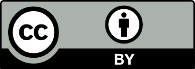 This work is licensed under the Creative Commons Attribution 4.0 International licence. In essence, you are free to: share ie, copy and redistribute the material in any medium or format; adapt ie, remix, transform and build upon the material. You must give appropriate credit, provide a link to the licence and indicate if changes were made.